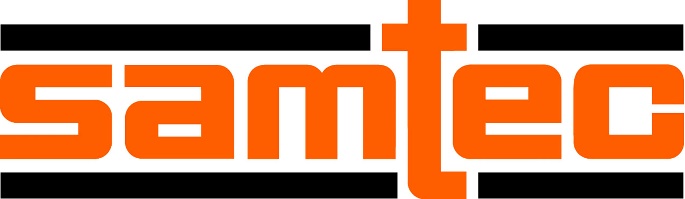 ZUR SOFORTIGEN VERÖFFENTLICHUNG12. September 2023KONTAKT:  Mediaroom@samtec.com Samtec gewinnt Bishop European Customer Service Survey 
zum 12. Mal in FolgeDie von den Marktforschern Bishop & Associates durchgeführte „2023 European Customer Survey of the Electronic Connector Industry“ sieht Samtec als Gewinner. Samtec geht zum 12. Mal in Folge als Gesamtsieger aus dieser Umfrage hervor. Von der Standardverbindung aus dem Katalog bis zum einzigartigen Hochleistungsdesign unterstützt das umfangreiche Produktsortiment von Samtec die Anforderungen und Erfordernisse an Steckverbindungen über viele Branchen hinweg, zu denen neben Industrie, Militär/Luftfahrt und Computer/Halbleiterbauelemente auch Datenkommunikation, Medizin und Leittechnik gehören.„Als Gewinner aus dem Bishop and Associates European Customer Service Survey hervorzugehen, ist ein fantastischer Erfolg“, sagte Ron Bishop, Vorstand und Gründer von Bishop & Associates. „Bei dieser Umfrage, vor dem Hintergrund der äußerst verworrenen Lieferkettensituation im Corona-Chaos, noch einmal den 1. Platz zu belegen, spiegelt wider, wie sehr sich Samtec ihren Sudden Service-Prinzipien verpflichtet fühlt.“Sudden Service® ist der unvergleichliche Kundensupport von Samtec vom ersten Entwurf über Einkauf und Versand bis hin zum technischen After-Sales-Support. Dazu gehören kostenlose Produktmuster, Zugang zu umfassenden technischen Online-Ressourcen (wie Modelle, Datenblätter, White Paper und Prüfberichte), individualisierte Design-Unterstützung sowie innovative Online-Tools für einen schlankeren Designprozess.Über die UmfrageBishop & Associates führt jährliche Umfragen bei Herstellern von Elektronikbauelementen (OEMs), Kabelsatz- und Kabelbaumkonfektionären sowie Auftragsfertigern (CEMs) und Distributoren durch, um bestimmen zu können, wie sich die Steckverbinderbranche insgesamt und ausgewählte Steckverbinderhersteller im Einzelnen entwickeln. Zu den 28 in der Umfrage genannten Steckverbinderherstellern gehören u. a. Phoenix Contact, Amphenol, Molex, TE Connectivity, WAGO, ept, HARTING, Harwin, Rosenberger und Hirose.Die befragten Personen kommen aus vielen verschiedenen Branchen, wie zum Beispiel Industrie, Automotive, Elektromobilität, Militär/Regierung, Tele-/Datenkommunikation, Medizin, Computer/Peripherie, Prüf-/Mess-/Leittechnik, Unterhaltungselektronik, Verkehr, zivile Luftfahrt und Energie. Die Umfrageteilnehmer kamen aus den Bereichen Technik (58 %), Einkauf (25 %) oder Sonstige (17 %).Ergebnisse der UmfrageSamtec ist der Gesamtsieger der Steckverbinderlieferanten in Europa. Die Umfrage deckte viele Kategorien ab, die zur Bestimmung dieser Rangfolge herangezogen worden sind. Hier eine nach Kategorie aufgeschlüsselte Liste der Ergebnisse, die zeigt, von wem und wofür Samtec auf Platz 1 gewählt wurde:Nr. 1 von TechnikNr. 1 von EinkaufNr. 1 von OEMNr. 1 von CEM/EMSNr. 1 von DistributorenNr. 1von KabelkonfektionierernSamtec ist Nummer 1 in der ProduktqualitätNr. 1 für LiefertreueNr. 1 für technischem Support und ExpertiseNr. 1 für Bearbeitungszeit für Neuentwurf von SteckverbindernNr. 1 für Support für Fremdvertrieb; bei Eigenvertrieb/KundendienstNr. 1 für der Gesamteffektivität in der ProblembearbeitungNr. 1 für Erhalt von MusternNr. 1 Website www.samtec.com:Nr. 1 für Gesamtnützlichkeit der WebsiteNr. 1 für Einfaches Finden des gewünschten Steckverbinderprodukts auf der WebsiteNr. 1 für Verfügbarkeit technischer Dokumentation auf der WebsiteNr. 1 für Zufriedenheit bei Online-BestellungenNr. 1 von Technik und EinkaufSamtec in EuropaSamtec verfügt über zahlreiche Verkaufs- und Kundendienststandorte sowie Distributionspartner in Europa. Eine Niederlassung ganz in Ihrer Nähe finden Sie hier: Locations Search | Samtec.Samtec wird diesen Herbst auf zwei größeren Messen in Europa ausstellen. Kommen Sie vorbei und besuchen Sie die Verkaufs- und Technikteams von Samtec auf der:European Microwave Week in Berlin vom 19. bis 21. September 2023 Stand 307C European Conference on Optical Communication in Glasgow vom 2. bis 4. Oktober 202, Stand 542Bei weiterem Informationsbedarf bitte E-Mail an MediaRoom@samtec.com.Über Bishop and AssociatesBishop and Associates ist ein Marktforschungsunternehmen, das sich auf die weltweiten Hersteller aus der elektronischen Steckverbinderbranche spezialisiert hat. Die Firma gibt einen monatlichen Newsletter mit dem Namen „The Bishop Report“ heraus, und veröffentlicht zweimal im Monat die digitale Ausgabe des „Connector Supplier“. Die Berichte, die von 20 Mitarbeitern zusammengetragen und erstellt werden, befassen sich hauptsächlich mit geografischen Regionen, Endnutzergerätemärkten, Steckverbinderprodukten und mit (Steck-)Verbindungstechnik. Darüber hinaus arbeitet das Unternehmen auch in der Führungskräftegewinnung, führt kundenübergreifende Studien und Umfragen durch und unterstützt bei Fusionen und Übernahmen.Über Samtec
Das 1976 gegründete Privatunternehmen Samtec mit einem Jahresumsatz von 950 Mio. US-Dollar ist ein weltweit agierender Hersteller eines breiten Spektrums elektronischer Verbindungslösungen. Dazu gehören Hochgeschwindigkeits-B2B-Steckverbinder und -kabel, optische Mid-Board- und Panel-Einheiten, Verbinder mit flexibler Steckhöhe, robuste Bauelemente und Kabel im Mikroformat sowie präzise HF-Technik. In unseren Samtec Technology Centers werden Technologien, Strategien und Produkte entwickelt und weiterentwickelt, um sowohl die Leistung als auch die Kosten eines Systems vom nackten Chip bis zur 100 Meter entfernten Schnittstelle zu optimieren – und alle Verbindungspunkte dazwischen. Samtec verfügt über mehr als 40 internationale Standorte und verkauft seine Produkte in mehr als 125 Länder. Diese globale Präsenz macht die bislang unerreichte Qualität des Kundendienstes möglich. Weitere Informationen finden Sie unter:  http://www.samtec.com.Samtec, Inc.
P.O. Box 1147
New Albany, IN 47151-1147
USA
Tel.: 1-800-SAMTEC-9 (800-726-8329)
www.samtec.com